Дали Мурочке тетрадь,Стала Мура рисовать.«Это — ёлочка мохнатая.Это — козочка рогатая.Это — дядя с бородой.Это — дом с трубой».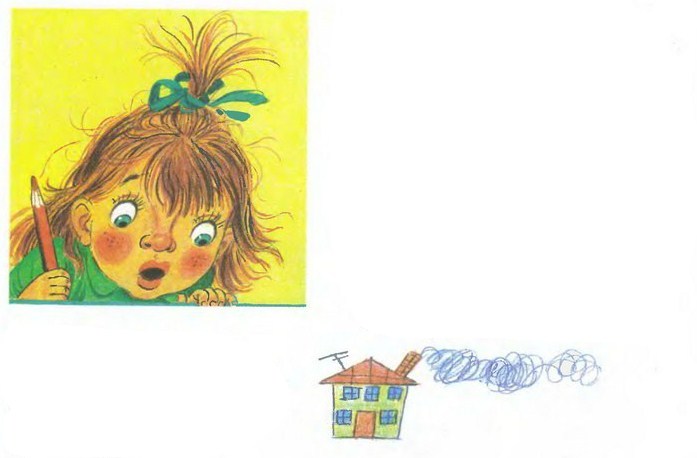 «Ну, а это что такое,Непонятное, чудное,С десятью ногами,С десятью рогами?»«Это Бяка-ЗакалякаКусачая,Я сама из головы её выдумала».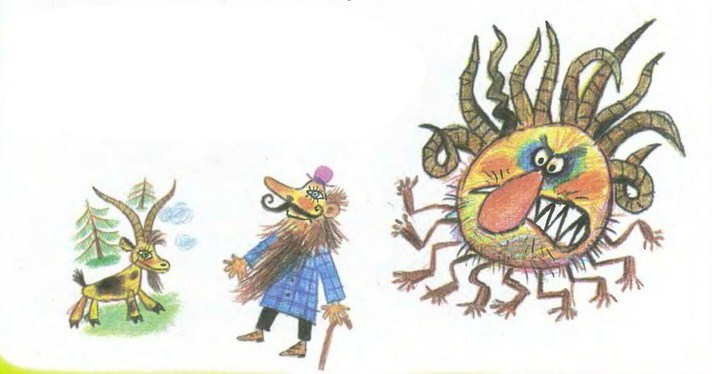 «Что ж ты бросила тетрадь,Перестала рисовать?»«Я её боюсь!»Иллюстрации: С.Бордюг, Н.Трепенок.